DELO NA DOMU – 3. RAZRED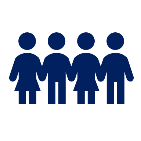 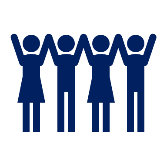 3. TEDEN (23.–27. 11. 2020)															Ostanite zdravi in lep pozdrav,															učiteljice 3. razredaPREDMETUČNE VSEBINEOPOMBESLJ1. Kekec in Bedanec: Josip Vandot – glasno branje besedila in reševanje nalog (Berilo, str. 28, UL - priponka)2. Poslušanje – opis družine (priponki – UL in zvočni posnetek)3. Besede s črko L na koncu (UL – priponka)MAT1. Matematični izrazi pri seštevanju in odštevanju - utrjevanje (UL - priponka)2. Liter, deciliter (PowerPoint priponka)SPO1. Pomagajmo drugim in drugi bodo pomagali nam – branje besedila (Učbenik, str. 30, 31)2. Pomagajmo drugim in drugi bodo pomagali nam – ogled PowerPointa in zapis miselnega vzorca v zvezek (PowerPoint priponka)ŠPOŠportni dan (priponka z navodili)Poligon in vaje ravnotežja (priponka z navodili)LUMLikovna ustvarjalnica iz drevesnih listov (PowerPoint priponka z navodili)Povezava do videa:https://www.facebook.com/Learntodraw2210/videos/3129741873798410/GUMUtrjevanje glasbenih pojmov (priponka z navodili)TJATransportation (priponki – UL in PowerPoint)DODATNE NALOGEDODATNE NALOGEOPB – ideje za prosti časRAZNOVsa dodatna navodila, gradiva, povezave in naloge pošljemo staršem po elektronski pošti.